Informacje o Miejsko Gminnym Ośrodku Pomocy Społecznej w Lubawce w języku łatwym do czytania i zrozumienia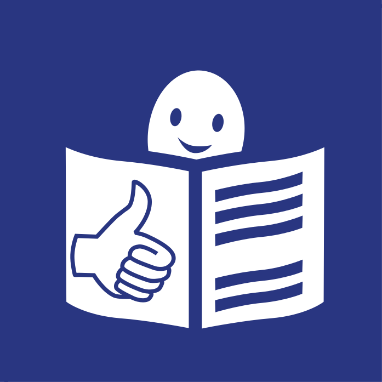 Obraz przedstawia logo tekstu łatwego do czytania i rozumienia: głowa nad otwartą książką i podniesiony w górę kciuk w geście OKMiejsko Gminny Ośrodek Pomocy Społecznej  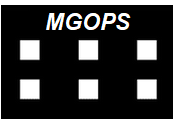 Miejsko Gminny Ośrodek Pomocy Społecznej w skrócie nazywamy MGOPS. 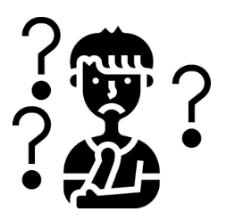 MGOPS to miejsce, gdzie pomoc znajdą osoby w trudnej sytuacji życiowej.Czym zajmuje się MGOPS? 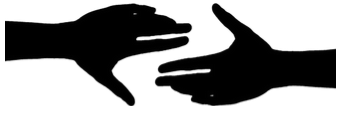 Pomaga mieszkańcom Miasta i Gminy Lubawka.Pomaga osobom w różnym wieku i z różnymi problemami.Pomaga osobom samotnym i rodzinom.Daje poradę, wsparcie i pomoc.Pomoc udzielana osobom w potrzebie może być pieniężna i niepieniężna.
Pomoc pieniężna to na przykład zasiłki i świadczenia.
Pomoc niepieniężna to na przykład praca socjalna, czyli wsparcie pracownika socjalnego lub asystenta rodziny.W MGOPS pracuje pracownik socjalny i asystent rodziny.Pracownik socjalny to osoba, która wspiera osoby samotne lub rodziny bez dzieci. Pracuje z tymi osobami nad poprawą ich codziennego życia. Asystent rodziny to osoba, która wspiera rodziny. Pracuje z nimi nad poprawą ich codziennego życia. W MGOPS kilku pracowników tworzy zespół.Zespół pracuje nad poszczególnym tematem pomocy.W MGOPS pomocy udzieli Ci: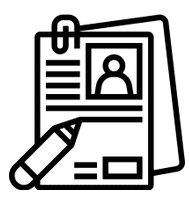 Zespół do spraw Obsługi Administracyjnej Pracowników Socjalnych- Jeżeli wyślesz wniosek z prośbą o pomoc, ten zespół wprowadzi go i zarejestruje.Zespół do spraw Asysty Rodziny i Pracy Socjalnej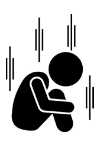 - Jeśli jesteś osobą samotną i masz trudności z codziennymi obowiązkami, otrzymasz pomoc pracownika socjalnego. - Jeśli masz męża lub żonę i macie trudności z codziennymi obowiązkami, otrzymacie pomoc pracownika socjalnego. 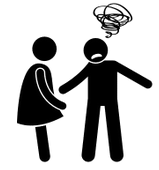 - Jeśli masz dzieci i masz trudności z ich wychowaniem, otrzymasz pomoc asystenta rodziny.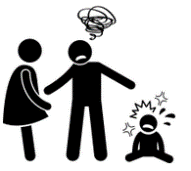 Zespół do spraw Świadczeń Rodzinnych, Świadczenia Wychowawczego i Funduszu Alimentacyjnego- Jeśli znalazłeś się w trudnej sytuacji finansowej, na przykład brakuje Ci pieniędzy na podstawowe potrzeby, otrzymasz poradę, wsparcie i pomoc.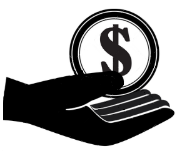 Zespół zajmuje się przyznawaniem świadczeń i zasiłków.Przykłady zasiłków, jakie można otrzymać z MGOPS:zasiłek rodzinny,świadczenie wychowawcze, które nazywamy 500+,fundusz alimentacyjny,świadczenia „Za życiem”,postępowania wobec dłużników alimentacyjnych,wydawania zaświadczeń do programu „czyste powietrze”.Zespół do spraw Przeciwdziałania Przemocy w Rodzinie 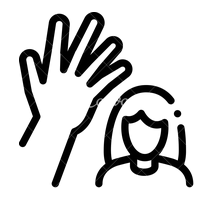 - Jeśli jesteś ofiarą przemocy domowej, otrzymasz poradę, wsparcie i pomoc.Zespół do spraw Profilaktyki i Pomocy Specjalistycznej 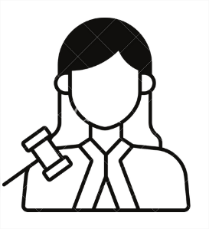 - Jeśli jesteś osobą potrzebującą wparcia w rozwiązaniu problemów życiowych, otrzymasz poradę specjalistyczną. Porada specjalistyczna jest bezpłatna.Porada specjalistyczna obejmuje:- poradę prawnika,- poradę psychologa, - poradę rodzinną.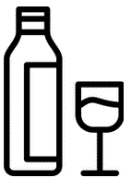 - Jeśli jesteś osobą z rodziny z problemem alkoholowym, otrzymasz poradę, wsparcie i pomoc.Zespół do spraw Programów i Projektów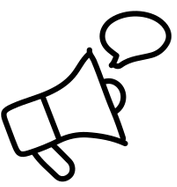 - Zadaniem zespołu jest realizacja wielu działań społecznych. Na przykład warsztatów edukacyjnych dla dzieci i młodzieży. Zespół do spraw Usług Pomocy Społecznej 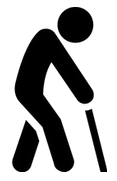 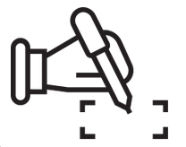 - Jeśli jesteś osobą starszą, pomożemy Ci wypełnić dokumenty na pomoc niepieniężną.- Jeśli jesteś osobą niepełnosprawną, pomożemy Ci wypełnić dokumenty na pomoc niepieniężną.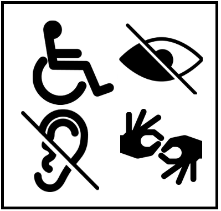 Zespół do spraw Pomocy Środowiskowej I i Zespół do spraw Pomocy Środowiskowej II- Jeśli jesteś osobą bez pracy, otrzymasz poradę, wsparcie i pomoc.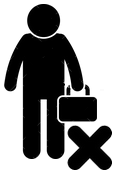 - Jeśli jesteś osobą bezdomną, otrzymasz poradę, wsparcie 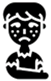    i pomoc.- Jeżeli masz trudności w opiece i wychowaniu dzieci, otrzymasz wsparcie asystenta rodziny.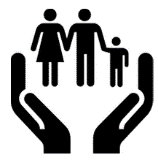 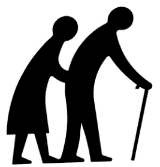 - Jeśli jesteś osobą starszą i potrzebujesz opieki i wsparcia, otrzymasz wsparcie pracownika socjalnego.- Jeśli jesteś osobą niepełnosprawną, otrzymasz poradę, wsparcie i pomoc. Jeśli chcesz skorzystać z pomocy: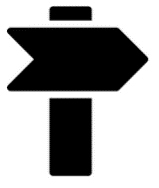 Przyjdź do nas– kliknij tutaj, aby poznać adres,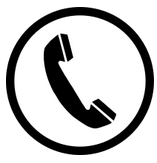 Zadzwoń pod numer 75 746 77 61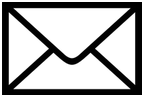 Napisz e-mail:sekretariat@mgops.lubawka.eu Napisz do nas drogą tradycyjną na adres:Miejsko Gminny Ośrodek Pomocy Społecznej w LubawceAdres: ul. Dworcowa 33, 58-420 LubawkaWyślij pismo przez EPUAP www.epuap.gov.pl na naszą skrzynkę EPUAP: 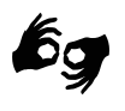 Jeśli chcesz skorzystać z usługi tłumacza języka migowego, możesz skorzystać z wideotłumacza. Wideotłumacz języka migowego dostępny jest od poniedziałku do piątku w godzinach 8:00-16:00.Znajdziesz go pod linkiem: https://synergiaconsulting.pl/kontakt/.Gdzie nas znajdziesz?MGOPS w Lubawce znajduje się pod kilkoma adresami:Miejsko Gminny Ośrodek Pomocy Społecznej w LubawceAdres: ul. Dworcowa 33, 58-420 LubawkaDzienny Dom Seniora w BukówcePlacówki Wsparcia Dziennego dla dzieci w Lubawce i Miszkowicach na terenie: Zespołu Szkół Publicznych w Lubawce przy ul. Mickiewicza 4 oraz Szkoły Podstawowej w Miszkowicach, Miszkowice 8.Stacjonarna obsługa osób ze specjalnymi potrzebami jest możliwa tylko w jednym miejscu. Kliknij w link, żeby szybko dowiedzieć się więcej szczegółów:Biuro Obsługi Klienta przy ulicy Dworcowej 33, w formie dostępności alternatywnej Osoby ze szczególnymi potrzebami w celu skorzystania z Punktu Obsługi Mieszkańca powinny uzgodnić z pracownikiem MGOPS termin i godzinie wizyty.Jeśli jesteś osobą ze szczególnymi potrzebami, możesz złożyć wniosek.Jest to wniosek o zapewnienie dostępności:architektonicznej,informacyjno-komunikacyjnej.Biuro Obsługi Klienta przy ulicy Dworcowej 33: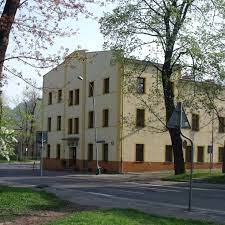 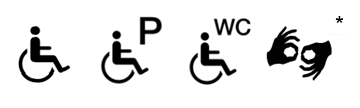 * Jeśli chcesz skorzystać z usługi tłumacza języka migowegoprzy załatwianiu sprawy w MGOPS, zgłoś ten fakt w sposób opisany tutajco najmniej 3 dni robocze przed wizytą(z wyłączeniem sytuacji nagłych).Adres 
MGOPS ul. Dworcowa 33, 58-420 Lubawka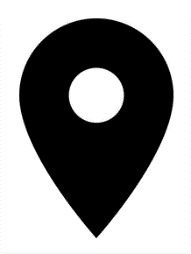 Godziny przyjęć:Poniedziałek 8:00-16:00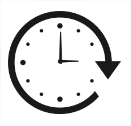 Wtorek 7:00-15:00Środa 7:00-15:00Czwartek 7:00-15:00Piątek 7:00-15:00Wjazd dla osób niepełnosprawnych znajduje się od strony wejścia głównego od ul. Dworcowej.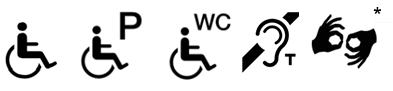 * Jeśli chcesz skorzystać z usługi tłumacza języka migowegoprzy załatwianiu sprawy w MGOPS, zgłoś ten fakt w sposób opisany tutajco najmniej 3 dni robocze przed wizytą(z wyłączeniem sytuacji nagłych).Więcej informacji dla osób z niepełnosprawnościami:Sprawdź deklarację dostępności Miejsko Gminnego Ośrodka Pomocy Społecznej w Lubawce“© European Easy-to-Read Logo: Inclusion Europe. More information at www.inclusion-europe.eu/easy-to-read”.